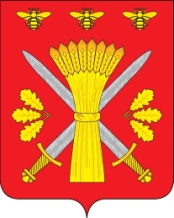 РОССИЙСКАЯ ФЕДЕРАЦИЯОРЛОВСКАЯ ОБЛАСТЬАДМИНИСТРАЦИЯ ТРОСНЯНСКОГО РАЙОНАПОСТАНОВЛЕНИЕот  19 марта  2021  г.                                                                                                          № 64             с.ТроснаО внесении изменений в постановление администрации  Троснянского района от 30 сентября  2019 года № 250 «Об утверждении муниципальной программы «Развитие культуры и искусства, сохранение и реконструкция  военно – мемориальных объектов в Троснянском районе Орловской области на 2020-2024 годы»В соответствии с решением Троснянского районного Совета народных депутатов от 24.12.2020 №287 «О внесении изменений в бюджет Троснянского районного муниципального района на 2020 год и плановый период 2021-2022 годов»,решением №293 от 11.02.2021г. «О внесении изменений в бюджет Троснянского районного муниципального района на 2021 год и плановый период 2022-2023годов, решением тактических задач социально-экономического развития отрасли культуры  п о с т а н о в л я е т:1.  Внести в приложения к постановлению администрации Троснянского района от 30 сентября 2019 года № 250 «Об утверждении муниципальной программы Развитие культуры и искусства , сохранение и реконструкция  военно – мемориальных объектов в Троснянском районе Орловской областина 2020-2024 годы»  следующие изменения:1.1. В паспорте программы:1)  строку  «Целевые индикаторы и показатели муниципальной программы»изложить в следующей редакции:2)строку«Объемы бюджетных ассигнований на реализацию муниципальной программы » изложить в следующей редакции: 3) раздел3 «Обобщенная характеристика основных мероприятий муниципальной Программы» изложить в следующей редакции :в предложении  в Троснянской детской школе искусств обучается детей заменить число «112» на «109»,:Общий объем финансирования на реализацию мероприятий муниципальной программы «Развитие культуры и искусства , сохранение и реконструкция  военно – мемориальных объектов в Троснянском районе Орловской областина 2020-2024 годы»   составляет 61856,6 тыс. рублей, в том числе  :                               2020 год –   16608,9 тыс. руб.                                    2021 год -    12675,5 тыс.руб.4) добавить в приложение 2 подпрограммы 1«Развитие культуры и искусства в Троснянском районе Орловской области на 2020-2024 годы , основное  мероприятие 1в п.1.1 п.п 1.1.2 – Оснащение детских школ искусств(по видам искусств)музыкальными инструментами ,оборудование и учебными материалами на 2021год-3002,8 тыс.рублей,в т.ч. районный бюджет 300,3 тыс.рублей, областной бюджет 135,1тыс.рублей,федеральный бюджет 2567,4 тыс.рублей.и изложить в новой редакции.5)приложения 1,3,4,5 к настоящему постановлению изложить в новой редакции.2. Постановление вступает в силу со  дня официального подписания . 3.Контроль за исполнением постановления оставляю за собой.Глава района                                                                   А.И.НасоновЦелевые индикаторы и показатели муниципальной программы 1.Доля педагогического персонала первой и высшей квалификационной категории  100%.2.Количество образовательных программ  25 ед.3.Доля обучающихся принимающих участие в конкурсах, смотрах, фестивалях и других мероприятиях  33%.4.Количество призовых мест, занятых на выездных фестивалях, смотрах, конкурсах и других мероприятиях  27 ед.  5.Количество  педагогов систематически повышающих свою квалификацию 100%.6.Доля выпускников,  продолживших обучение по специальности в ВУЗах, СУЗах 2%7.Обеспечение приема учащихся в МБУДО «Троснянская детская школа искусств»19чел.8.Количество районных мероприятий   2 ед.9. Количество культурно-досуговых формирований в учреждениях культуры района 21 ед.10.Количество культурно-массовых мероприятий в  учреждениях культуры 162 ед.11.Количество  посещений библиотек учреждениях культуры 17487 ед. 12. Количество экземпляров книжных изданий в расчете на 1 жителя 9 экземп.13.Количество проведенных семинаров и мероприятий других форм по повышению квалификации работников культуры 0ед.14.Доля объектов культурного наследия, находящихся в удовлетворительном состоянии, в общем количестве объектов культурного наследия  90%.15.Количество паспортизированных объектов культурного наследия 20ед.16.Обеспеченность  объектов культурного наследия учетной документацией   20ед.Объемы бюджетных ассигнований на реализацию муниципальной программыОбщий объем средств, предусмотренных на реализацию муниципальной программы – 61856,6 тыс. рублей, из них районный бюджет -  53702,6 тыс. рублей, внебюджетные источники 992,5тыс.рулей, областной бюджет 4310,8 тыс.рублей,федеральный бюджет 2850,7тыс.рублей в том числе:2020 год –    16608,9 тыс. рублей, в т.ч.   районный бюджет – 11857,9 тыс. рублей,            внебюджетные источники    -292,0 тыс.рублей.             областной бюджет -4175,7 тыс.рублей,            федеральный бюджет-283,3 тыс.рублей2021 год –    12675,5 тыс. рублей, в т.ч.   районный бюджет – 9793,0 тыс. рублей;           внебюджетные источники – 180,0 тыс. рублей,           областной бюджет -135,1 тыс.рублей,           федеральный бюджет-2567,4 тыс.рублей 2022 год –   10857,4 тыс. рублей, в т.ч.  районный бюджет – 10683,9 тыс. рублей;           внебюджетные источники– 173,5 тыс. рублей,2023 год –    10857,4 тыс. рублей, в т.ч.   районный бюджет – 10683,9 тыс. рублей;            внебюджетные источники– 173,5 тыс. рублей,2024 год –    10857,4 тыс. рублей, в т.ч.   районный бюджет  – 10683,9 тыс. рублей;           внебюджетные источники – 173,5 тыс. рублей,